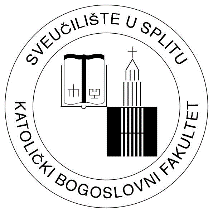 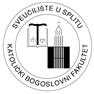 SVEUČILIŠTE U SPLITU		Katolički bogoslovni fakultetPoslijediplomski sveučilišni doktorski studijSUGLASNOST MENTORA/SUMENTORA ZA PRIJAVU TEME (SINOPSISA) LICENCIJATSKOG RADAMENTOR/SUMENTOR(I)MENTOR/SUMENTOR(I)MENTOR/SUMENTOR(I)MENTOR/SUMENTOR(I)Znanstveno-nastavno/znanstveno zvanje, ime i prezimeMatična ustanovaE-poštaMentorSumentor (1)Sumentor (2)DOKTORANDDOKTORANDDOKTORANDDOKTORANDIme i prezimeNaziv studijaNASLOV PREDLOŽENE TEMENASLOV PREDLOŽENE TEMENASLOV PREDLOŽENE TEMENASLOV PREDLOŽENE TEMEOBRAZLOŽENJE TEME – PRISTANAK PREDLOŽENOG MENTORAOBRAZLOŽENJE TEME – PRISTANAK PREDLOŽENOG MENTORAOBRAZLOŽENJE TEME – PRISTANAK PREDLOŽENOG MENTORAOBRAZLOŽENJE TEME – PRISTANAK PREDLOŽENOG MENTORAKOMPETENCIJE MENTORA 
(popis do pet objavljenih relevantnih radova u posljednjih pet godina)KOMPETENCIJE MENTORA 
(popis do pet objavljenih relevantnih radova u posljednjih pet godina)KOMPETENCIJE MENTORA 
(popis do pet objavljenih relevantnih radova u posljednjih pet godina)KOMPETENCIJE MENTORA 
(popis do pet objavljenih relevantnih radova u posljednjih pet godina)KOMPETENCIJE SUMENTORA 
(popis do pet objavljenih relevantnih radova u posljednjih pet godina)KOMPETENCIJE SUMENTORA 
(popis do pet objavljenih relevantnih radova u posljednjih pet godina)KOMPETENCIJE SUMENTORA 
(popis do pet objavljenih relevantnih radova u posljednjih pet godina)KOMPETENCIJE SUMENTORA 
(popis do pet objavljenih relevantnih radova u posljednjih pet godina)SUGLASNOST MENTORA/SUMENTORASUGLASNOST MENTORA/SUMENTORASUGLASNOST MENTORA/SUMENTORASUGLASNOST MENTORA/SUMENTORADajem suglasnost za prijavu teme licencijatskog rada i organiziranje postupka obrane teme (sinopsisa).                                                                                                           Potpis mentora ________________________________                                                                                                           Potpis sumentora (1) _____________________________Datum ____________________________                                Potpis sumentora (2) _____________________________NAPOMENA: Obrazac može biti popunjen i potpisan pojedinačnoDajem suglasnost za prijavu teme licencijatskog rada i organiziranje postupka obrane teme (sinopsisa).                                                                                                           Potpis mentora ________________________________                                                                                                           Potpis sumentora (1) _____________________________Datum ____________________________                                Potpis sumentora (2) _____________________________NAPOMENA: Obrazac može biti popunjen i potpisan pojedinačnoDajem suglasnost za prijavu teme licencijatskog rada i organiziranje postupka obrane teme (sinopsisa).                                                                                                           Potpis mentora ________________________________                                                                                                           Potpis sumentora (1) _____________________________Datum ____________________________                                Potpis sumentora (2) _____________________________NAPOMENA: Obrazac može biti popunjen i potpisan pojedinačnoDajem suglasnost za prijavu teme licencijatskog rada i organiziranje postupka obrane teme (sinopsisa).                                                                                                           Potpis mentora ________________________________                                                                                                           Potpis sumentora (1) _____________________________Datum ____________________________                                Potpis sumentora (2) _____________________________NAPOMENA: Obrazac može biti popunjen i potpisan pojedinačno